Liste de vérification aux fins d’une demande 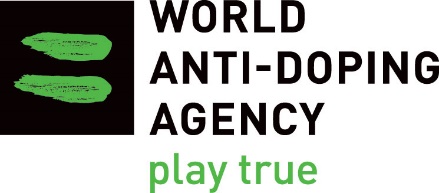 d’autorisation d’usage à des fins thérapeutiques (AUT)Athlètes transgenresSubstances interdites : testostérone, spironolactone
Cette liste de vérification sert à orienter le sportif et son médecin quant aux exigences relatives à une demande d’AUT, lesquelles permettront au comité responsable (CAUT) d’évaluer si les critères applicables énoncés dans le Standard international pour les autorisations d’usage à des fins thérapeutiques (SIAUT) sont respectés. Veuillez noter que la présentation d’un formulaire de demande d’AUT seul ne suffit pas; celui-ci DOIT être accompagné de tous les documents pertinents. Un formulaire de demande et une liste de vérification dûment remplis NE garantissent PAS l’octroi d’une AUT. Par ailleurs, dans certains cas, une demande pourrait être admissible sans inclure tous les éléments de la liste de vérification.Le formulaire de demande d’AUT doit satisfaire aux exigences suivantes :Le formulaire de demande d’AUT doit satisfaire aux exigences suivantes :Toutes les sections doivent être remplies à la main dans une écriture lisible.Tous les renseignements doivent être fournis en [inscrire la langue souhaitée].La signature du médecin qui soumet la demande est requise.La signature du sportif faisant l’objet de la demande est requise.Le rapport médical doit comprendre les éléments suivants :Le rapport médical doit comprendre les éléments suivants :Données anamnestiques : âge à l’apparition de la dysphorie de genre, attestation d’une évaluation médicale complète avant le début de tout traitement, description de tout traitement antérieur partiellement ou totalement réversible Rapport d’un endocrinologue sur l’instauration du traitement actuelInterprétation des données anamnestiques, du tableau clinique et du rapport de l’endocrinologue par un médecin qui prodigue régulièrement des soins aux personnes transgenresPréparation de testostérone ou de spironolactone (deux substances interdites en tout temps) prescrite, y compris la posologie (dose et fréquence) et la voie d’administration Attestation du suivi/de la surveillance du sportif par un médecin compétent, comprenant notamment les valeurs de testostérone, pour les demandes de renouvellementLes résultats de tests diagnostiques doivent comprendre une copie des épreuves suivantes :Les résultats de tests diagnostiques doivent comprendre une copie des épreuves suivantes :Épreuves de laboratoire : mesures régulières du taux de testostérone depuis le début du traitement (y compris la méthode/l’épreuve utilisée)Renseignements additionnels fournisRenseignements additionnels fournisRapport opératoire, le cas échéant